Planet Friendly SchoolsSzkoły przyjazne planeciePartnerstwo europejskieDziesięć organizacji partnerskich z dziewięciu państw Europy przygotowało projekt "Szkoły przyjazne planecie". Przewiduje on udostępnienie materiałów dydaktycznych i przykładów najlepszych praktyk dotyczących zmian klimatu i środowiska przyrodniczego. Projekt jest adresowany do nauczycieli, pracowników organizacji pozarządowych i wszystkich innych osób zaangażowanych w realizację szkolnych projektów edukacyjnych.Celem naszych działań jest inspirowanie zmian w podejściu do kwestii związanych z klimatem i środowiskiem przyrodniczym. Na internetowej platformie e-learningowej będziemy dzielić się przykładami najlepszych praktyk dotyczących zmian w naszym stylu życia z korzyścią dla klimatu.Projekt jest realizowany przez organizacje pozarządowe zajmujące się ochroną środowiska oraz działalnością edukacyjną (kształcenie ogólne i zawodowe), a także uczelnie wyższe prowadzące badania i nauczanie w zakresie rozwiązywania problemów ekologicznych współczesnego świata.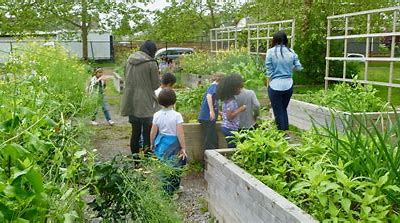 Zmiany klimatu i środowiska przyrodniczego dotyczą nas wszystkich. W obliczu światowego kryzysu klimatycznego większość z nas czuje się bezsilna. Greta Thunberg stała się obiektem zainteresowania młodych ludzi, próbujących dokonać zmian na rzecz poprawy środowiska przyrodniczego. Chcemy wykorzystać zaciekawienie dzieci i młodzieży tą tematyką i dać im narzędzia do praktycznego działania. Na poziomie globalnym mamy przedsięwzięcia prowadzone przez Międzyrządowy Zespół ds. Zmian Klimatu (IPCC), agendę Organizacji Narodów Zjednoczonych (ONZ) i kampanie Extinction Rebellion, międzynarodowego ruchu wykorzystującego akcje masowego obywatelskiego nieposłuszeństwa w celu wymuszenia na rządach kroków zapobiegających zmianom klimatu, utracie bioróżnorodności, masowemu wymieraniu gatunków oraz zagrożeniu wyginięciem ludzkości. Wprawdzie działania te odzwierciedlają niepokój społeczeństw na wszystkich kontynentach, ale często są one ukierunkowane na zmiany na poziomie ogólnym, a nie na zmiany zachowań pojedynczych osób. Produkcja żywności ma bardzo duży wpływ na degradację środowiska i zmiany klimatyczne (odpowiada za około 25% emisji gazów cieplarnianych). Równocześnie jest to obszar, w którym każdy z nas może przyczynić się do pozytywnych zmian. Nasz projekt pomoże szkołom i społecznościom lokalnym podejmować zmiany dotyczące wyboru żywności i nawyków konsumpcyjnych z korzyścią dla naszej planety.Trzy cele kluczoweDzielenie się innowacjami i przykładami najlepszych praktykPartnerzy projektu posiadają bogate doświadczenie w zakresie edukacji, którym chętnie dzielą się z organizacjami i instytucjami. Wybrane przez partnerów przykłady, dotyczące żywności przyjaznej dla klimatu, powinny zainspirować do działania wszystkich zainteresowanych tą tematyką. Można je realizować zarówno w szkołach, jak i udostępniać szerszej publiczności w całej Unii Europejskiej.Inspirowanie do wprowadzania zmian małymi krokamiProjekt umożliwia przekazanie najlepszych praktyk szkołom i edukatorom odpowiedzialnym za zmiany nawyków konsumenckich. Promuje innowacyjne działania w tym zakresie, nie tylko w państwach partnerów projektu, lecz także i w innych państwach na całym świecie.Powielanie praktycznych rozwiązańDzięki dynamicznej platformie internetowej będziemy mogli pokazywać przykłady najlepszych praktyk. Studia przypadków będą udostępniane w postaci krótkich filmów. Funkcjonalność strony pozwoli na łatwe przeglądanie i udostępnianie zebranych materiałów.Ludzie zazwyczaj są skłonni  wprowadzać małe zmiany w swoim stylu życia, ale często trzeba ich do tego zainspirować. Zwiększenie poziomu recyklingu opakowań i coraz częściej spotykane unikanie plastikowych opakowań świadczy o tym, że nowe nawyki postępowania przyjaznego dla środowiska mają szansę przyjąć się w społeczeństwie. Podobne zjawisko dotyczy wzrostu popytu na żywność lokalną i ekologiczną oraz ograniczania spożycia mięsa na rzecz produktów roślinnych. Projekt opiera się na założeniu, że małe, indywidualne zmiany mogą mieć ogromne znaczenie, jeśli zostaną zwielokrotnione przez dużą liczbę osób. Zmiany będą się rozchodzić wśród ludzi i wpływać na coraz większą grupę, jak fale w stawie po wrzuceniu do niego kamyka.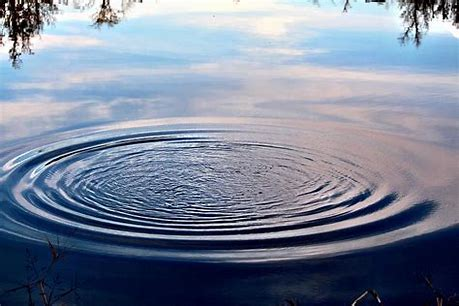 Zawartość portalu e-learningowego będzie łatwo dostępna, prosta do przeglądania i dostosowana do warunków państwa, z którego pochodzi partner projektu. Zasoby dotyczące najlepszych praktyk będą obejmowały następujące tematy:a) projekty szkolne (np. uprawa warzyw i roślin sadowniczych w ogrodzie przyszkolnym na potrzeby sklepiku szkolnego, zmniejszenie ilości odpadów żywnościowych w stołówce szkolnej lub picie wody z kranu zamiast napojów gazowanych);b) projekty szkolne realizowane z lokalną społecznością (np. międzypokoleniowe projekty ogrodnicze prowadzone wspólnie z dziadkami i babciami lub współpraca z lokalnymi dostawcami dostarczającymi żywność do stołówki szkolnej);c) projekty multiplikacyjne (np. zielone szkoły – regionalne lub krajowe, szkoły leśne lub projekty żywnościowe prowadzone przez władze lokalne, w których mogą uczestniczyć szkoły).